Bhagavan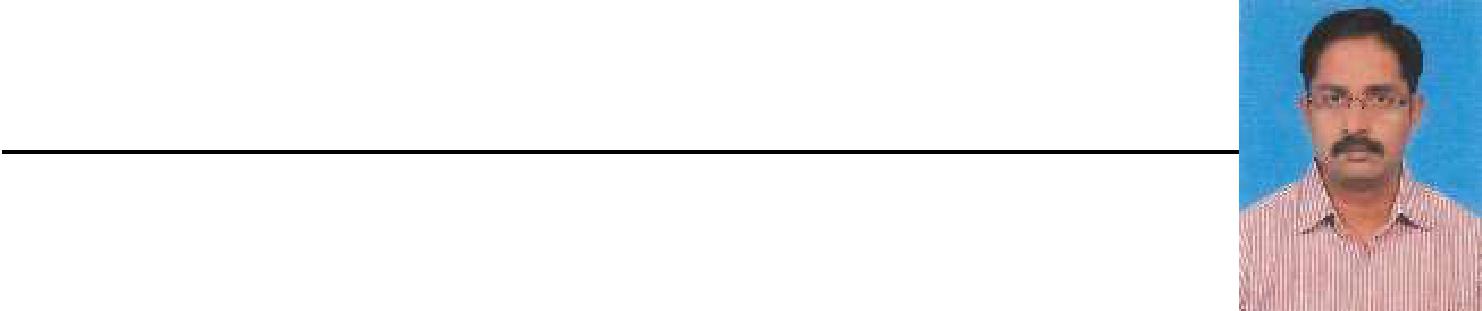 Email · bhagavan.381985@2freemail.com Skilled Financial Manager, aspiring towards Senior Level Assignment in the Finance and Accounts Department of a reputed organizationHIGHLIGHTSEXPERIENCE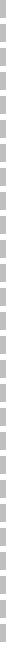 AUG’16 – TILL DATEMANAGER – FINANCE & ACCOUNTS, RYAN INTERNATIONAL GROUP OF INSTITUTIONSManaging and monitoring the accounts team of 2 schools in UAEBudgets preparation and monitoring.Statutory audit and completion of balance sheet.Preparation of monthly funds flow & cash flow.Persuasion of receivables follow up.Complete knowledge in VAT returns.Verification of Outstanding payable.Monitoring day to day banking activitiesAttending IFRS audit on quarterly basis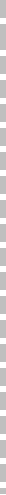 JULY’12- JULY 16MANAGER – FINANCE & ACCOUNTS, PHOENIX GROUPBudgets Preparation and monitoringVerification of Running Account Bills / Sub Contractors bills.Statutory Audit and Completion of Balance Sheet.Monitoring 5 Major Sites with Assistance of my team members.Preparation of Monthly Funds Flow & Cash Flow.Monitoring Day to Day Banking ActivitiesEDUCATION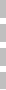 YEAR 1988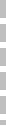 B.COM, ANDHRA UNIVERSITYIT SKILLSACHIEVEMENTS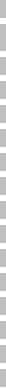 Letter of Appreciation received from Totem Infrastructure Limited for outstanding efforts made in the due diligence process for the purpose of Equity Dilution during the Financial Year 2007-08.Certificate of Appreciation received from the Present Employer M/s Aparna Infra Private Limited for the relentless effort in achieving the most Important milestone at one of our project namely “Computer Associates Project” during the Financial Year 2009-10.ADDITIONAL EMPLOYMENT SUMMARY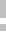 2PERSONAL DETAILS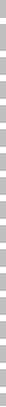 REFERENCES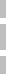 AVAILABLE UPON REQUEST3Strategic Financial ExpertProcess implementation  Staff Leadership and Development  Staff Leadership and DevelopmentCustomer relationsBusiness performance improvementAccurate forecasting  Proficient in tally, Focus and Tata ex  Proficient in tally, Focus and Tata exPolished communication skillsMS Windows 95/98/00/NTTallyMS OfficeFocusMS ExcelTata - exPeriod of EmploymentJob ProfileOrganizationOrganizationNovember 2011Manager AccountsSHL VenturesSHL VenturesMarch’2009 - Nov’2011Manager AccountsAparna Infra Pvt LtdAparna Infra Pvt LtdMay 2006 – March 2009Manager AccountsTotemInfrastructureInfrastructureLimited, Hyderabad.Limited, Hyderabad.May 2003 – April 2006Assistant ManagerBHC Agro India Pvt Ltd,BHC Agro India Pvt Ltd,BHC Agro India Pvt Ltd,HyderabadHyderabadJune 1998 – April 2003Accounts OfficerBhaskarAgro  ChemicalsAgro  Chemicalsltd, Hyderabadltd, HyderabadSep 1995 to May 1998AccountantEverestOrganicsLtd,HyderabadHyderabadSep 1989 to August 1995Accounts AssistantKalpanaChemicalsLtd,HyderabadHyderabadAugust ’88 to Sep 1989Office AssistantSree   Ram   &   Co.,   TaxSree   Ram   &   Co.,   TaxSree   Ram   &   Co.,   TaxConsultants, HyderabadConsultants, HyderabadConsultants, HyderabadDate of Birth:2nd July, 1968Marital Status:Married2 ChildrenNotice Period:1 MonthNationality:Indian